ANEXO 01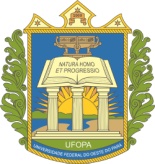 UNIVERSIDADE FEDERAL DO OESTE DO PARÁ – UFOPAPRÓ-REITORIA DE ENSINO DE GRADUAÇÃO – PROENDIRETORIA DE ENSINO – DECOORDENAÇÃO DE PROJETOS EDUCACIONAIS – CPEBOLSA DE MONITORIA DE INCLUSÃO FICHA DE INSCRIÇÃO – BOLSA/UFOPA 2015  (a ser preenchida pelo Candidato) Documentação necessária:a) cópia histórico universitário atualizado;b) cópia do comprovante de matrícula;cópia do RG e CPF;cópia do comprovante de residência;currículo lattes, devidamente comprovado.Santarém, ___/___/2015Assinatura do(a) Candidato(a)NOME COMPLETO:MATRICULA:RG:CPF:INSTITUTO:PROGRAMA/CURSO:ANO INGRESSO:SEMESTRE:E-MAIL:                                                                                              TELEFONE:ENDEREÇO:BAIRROCEP